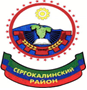 А Д М И Н И С Т Р А Ц И ЯМУНИЦИПАЛЬНОГО РАЙОНА «СЕРГОКАЛИНСКИЙ РАЙОН» РЕСПУБЛИКИ ДАГЕСТАНул.317 Стрелковой дивизии, д.9, Сергокала, 368510,E.mail  sergokalarayon@e-dag.ru тел/факс: (230) 2-33-40, 2-32-42ОКПО 04047027, ОГРН 1070548000775, ИНН/КПП 0527001634/052701001П О С Т А Н О В Л Е Н И Е№215					                                   от 18.09.2023 г.Об утверждении Устава МКДОУ «Детский сад с. Кичигамри» Сергокалинского района Республики Дагестан в новой редакцииВ соответствии с Федеральным Законом от 29.12.2012 № 273-ФЗ «Об образовании в Российской Федерации»,  в целях приведения Устава МКДОУ «Детский сад с. Кичигамри» в соответствие с действующим законодательством, и на основании решения Собрания депутатов МР «Сергокалинский район» № 102 от 07.09.2023г. Администрация МР «Сергокалинский  район»постановляет:Утвердить Устав МКДОУ «Детский сад с. Кичигамри» Сергокалинского района Республики Дагестан в новой редакции (прилагается);С момента вступления в силу настоящего постановления признать утратившим силу устав МКДОУ «Детский сад с. Кичигамри» утвержденный постановлением Администрации МР «Сергокалинский район» №55 от 29.03.2016 года;Обеспечить государственную регистрацию Устав МРИ ФНС России №6 по Республике Дагестан в г. Избербаш в срок, не превышающий 15 дней;Контроль за выполнением настоящего постановления возложить на Исаеву Х.Н. –начальника МКУ «Управление образования».Врио Главы 								А. Алигаджиев 